แบบแจ้งผลการเลือกตัวชี้วัดเลือกด้านมาตรฐานสินค้าปศุสัตว์ของปศุสัตว์จังหวัด...........................................ประจำปีงบประมาณ พ.ศ. 2567-------------------------------	ปศุสัตว์จังหวัด.......................................................ขอแจ้งตัวชี้วัดเลือกด้านมาตรฐานสินค้าปศุสัตว์ จำนวน 2 ตัวชี้วัด ดังนี้ (โปรดทำเครื่องหมาย √ ในช่อง     )	     (1) จำนวนฟาร์มที่ได้รับการตรวจประเมินตามเกณฑ์มาตรฐานการปฏิบัติทางการเกษตร 
ที่ดีด้านปศุสัตว์               (2) การตรวจติดตาม กำกับ ดูแลสถานที่ผลิตไข่ไก่รายใหญ่ด้านปริมาณการผลิตและการขอความร่วมมือดำเนินมาตรการรักษาเสถียรภาพราคาไข่ไก่	    (บังคับเลือกสำนักงานปศุสัตว์จังหวัดที่มีฟาร์มไก่ไข่รายใหญ่ จำนวน ๓๓ จังหวัด ดำเนินการตามตัวชี้วัดนี้ ประกอบด้วย จังหวัดสระบุรี พระนครศรีอยุธยา อ่างทอง จันทบุรี ฉะเชิงเทรา ชลบุรี นครนายก ปราจีนบุรี สระแก้ว ชัยภูมิ นครราชสีมา อุบลราชธานี ขอนแก่น ร้อยเอ็ด อุดรธานี เชียงใหม่ เชียงราย ลำพูน นครสวรรค์ พิจิตร พิษณุโลก อุตรดิตถ์ ราชบุรี นครปฐม สุพรรณบุรี ตรัง นครศรีธรรมราช พังงา พัทลุง ภูเก็ต สุราษฎร์ธานี สงขลา และสตูล)                (3) สินค้าปศุสัตว์ฮาลาลปลอดภัย							(ลงชื่อ).............................................................								ปศุสัตว์จังหวัด...........................................................................................................................................................................................................หมายเหตุ * หน่วยงานสามารถสแกนแบบแจ้งผลการเลือกตัวชี้วัดเลือกด้านมาตรฐานสินค้าปศุสัตว์ของปศุสัตว์จังหวัด 
ประจำปีงบประมาณ พ.ศ. 2567 ที่มีลายเซ็นต์ของปศุสัตว์จังหวัด เป็นไฟล์ PDF แนบใน Google Form ตาม QR CODE ที่แนบ  
และกองการเจ้าหน้าที่จะรวบรวมเพื่อเป็นหลักฐานข้อมูลต่อไป*กรุณาแจ้งผลการเลือกตัวชี้วัดเลือกด้านมาตรฐานสินค้าปศุสัตว์ จำนวน 2 ตัวชี้วัด ให้กองการเจ้าหน้าที่ 
ภายในวันศุกร์ที่ 15 ธันวาคม 2566 กลุ่มพัฒนาระบบงานและอัตรากำลัง กองการเจ้าหน้าที่ โทร 0 2653 4435 
หรือ 0 2654 4444 ต่อ 2121-3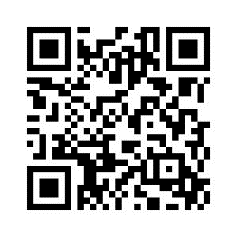 https://forms.gle/UWfQS18jPp81tbNMA